Inferential Statistics questions: Second year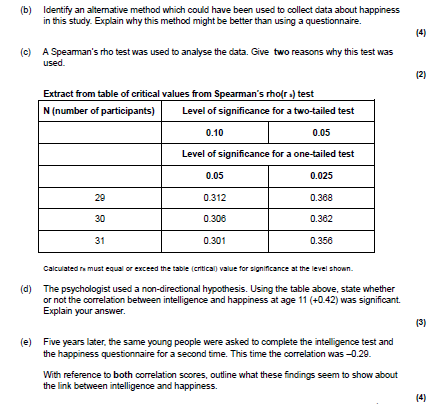 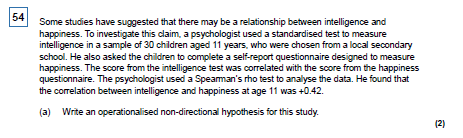 Q41Two psychologists designed an experiment to test the effects of using a hands-freephone on drivers’ attention. They recruited a sample of 30 experienced police drivers andasked them to take part in two computer-simulated driving tests. Both tests involvedwatching a three-minute film of a road. Participants were instructed to click the mouse asquickly as possible, when a potential hazard (such as a car pulling out ahead) was spotted.Each participant completed two computer-simulated driving tests:• Test A, whilst chatting with one of the psychologists on a hands-free phone• Test B, in silence, with no distractions.The order in which they completed the computer tests was counterbalanced.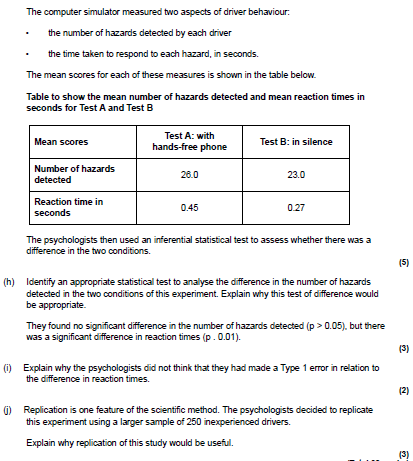 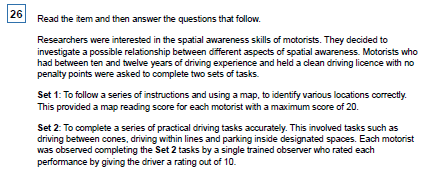 f) The researchers decided to analyse the data using a Spearman’s rho test.   Explain why this is a suitable choice of test for this investigation. (3 marks)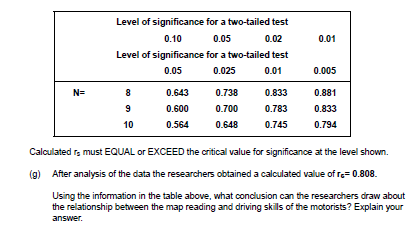 (4 marks)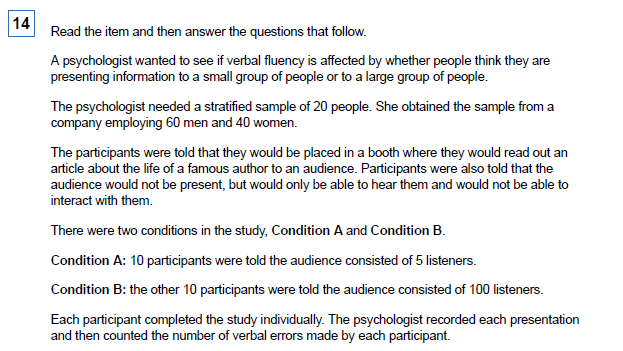 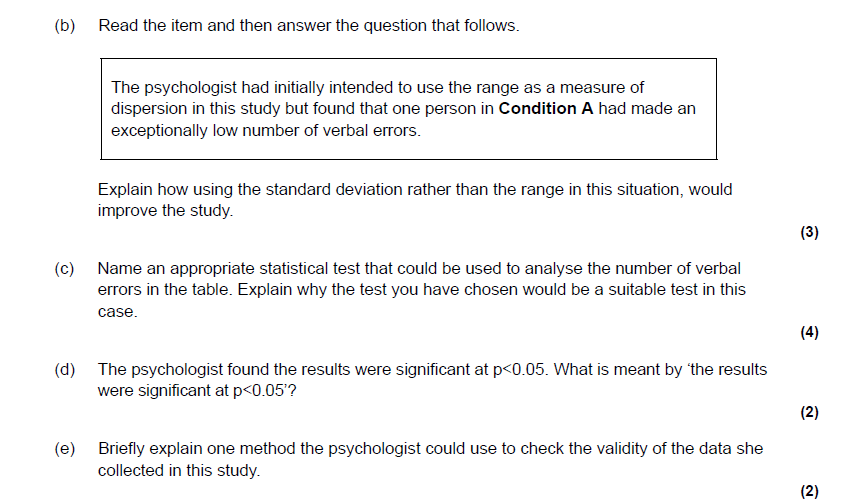 Mark SchemesQ54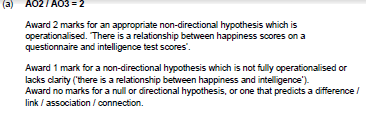 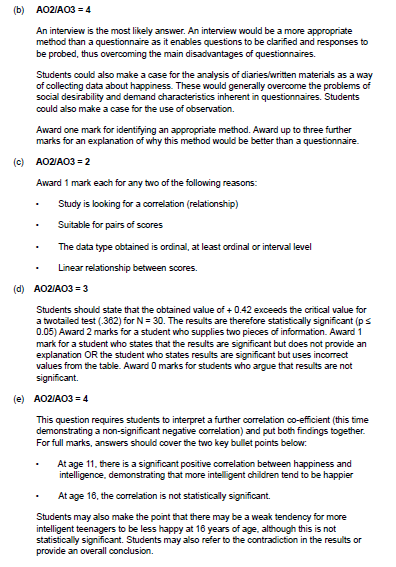 Q 41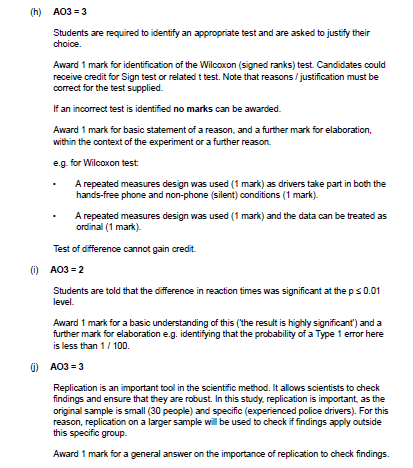 Q26 f and g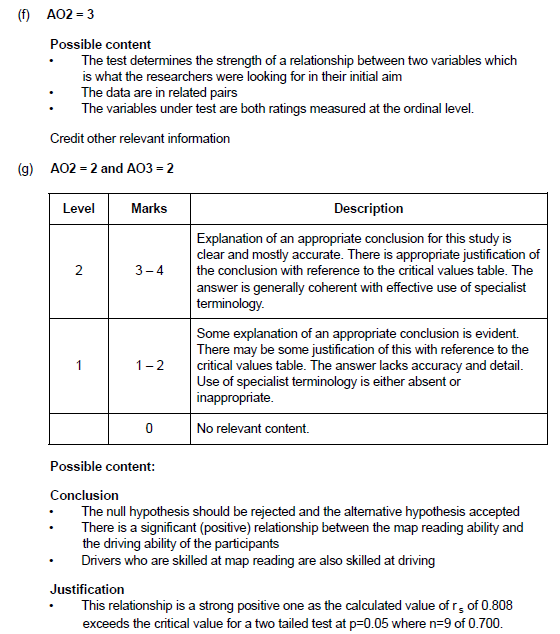 Q 14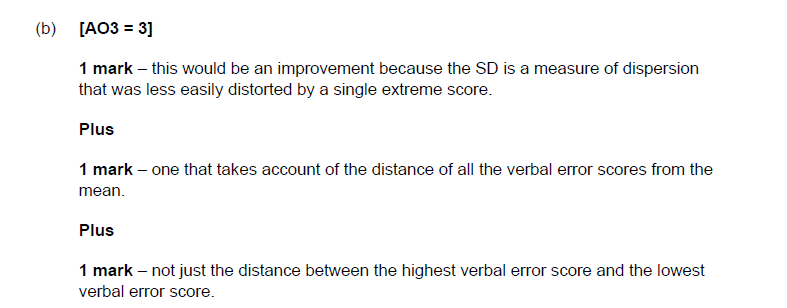 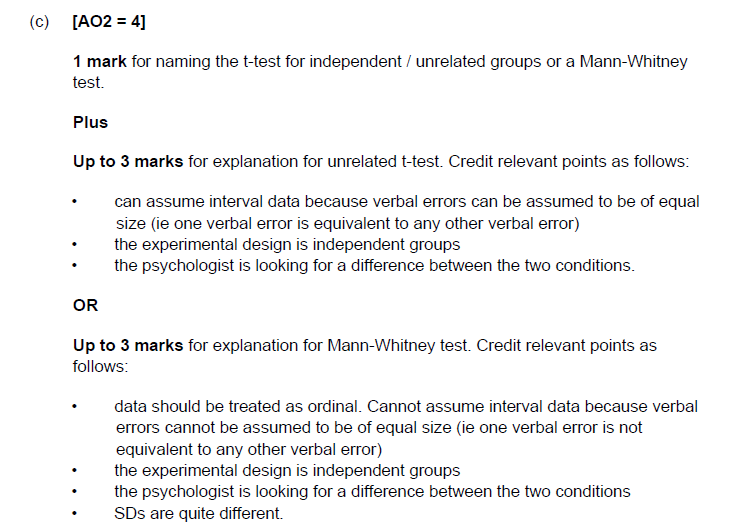 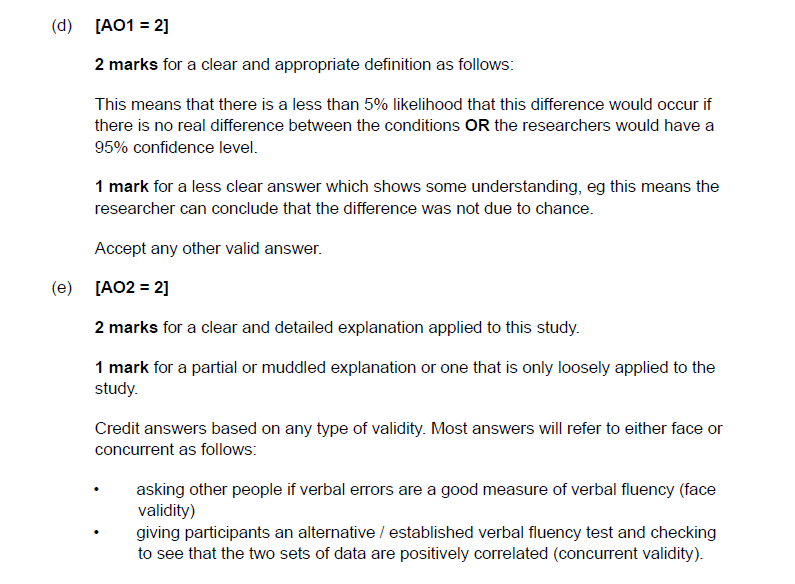 